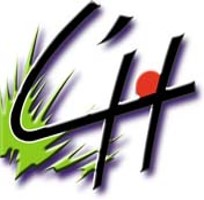 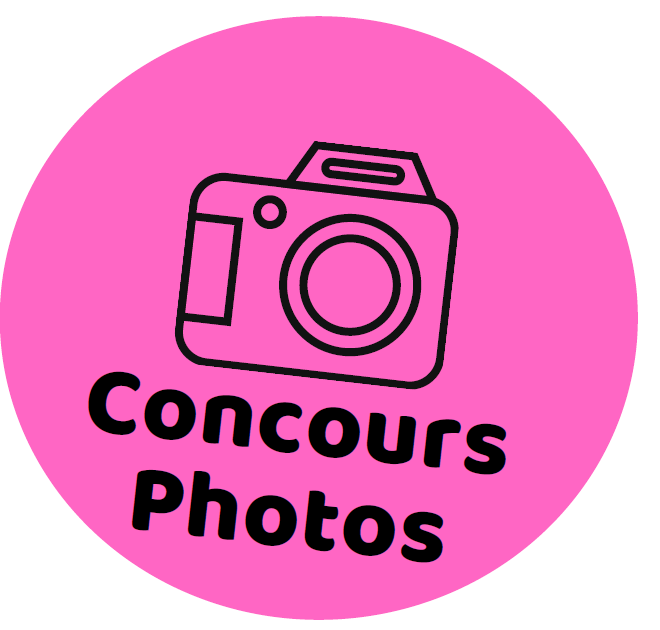       AUTORISATION PARENTALEJe soussigné (préciser prénom, nom)demeurant (préciser),(père, mère, tuteur, tutrice, etc.)de l’enfant (préciser prénom, nom)né(e) le (date) à (préciser)et disposant du plein exercice de l’autorité parentale sur cet enfant, autorise ce dernier à candidater au concours photos proposé par la ville de L’Hermitage Pour faire valoir ce que de droit, fait à    Le Signature 